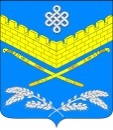 АДМИНИСТРАЦИЯИВАНОВСКОГО СЕЛЬСКОГО ПОСЕЛЕНИЯКРАСНОАРМЕЙСКОГО РАЙОНАРАСПОРЯЖЕНИЕ«03» апреля 2023 г.                                                                                         № 18станица ИвановскаяОб утверждении Правил содержания домашних животных, скота и птицы на территории Ивановского сельского поселения Красноармейского районаВ соответствии с Федеральными законами от 06 октября 2003 года                        № 131-ФЗ «Об общих принципах организации местного самоуправления в Российской Федерации», от 30 марта 1999 года № 52-ФЗ «О санитарно-эпидемиологическом благополучии населения», от 27 декабря 2018 года                № 498-ФЗ «Об ответственном обращении с животными и о внесении изменений в отдельные законодательные акты Российской Федерации», в соответствии с санитарными правилами (СП 3.1.096-96), ветеринарными правилами (ВП 13.3.1103-96), Правилами благоустройства территории Ивановского сельского поселения Красноармейского района, утвержденными решением Совета Ивановского сельского поселения Красноармейского района от 24 марта 2020 года № 5/3, Уставом Ивановского сельского поселения Красноармейского района, в целях упорядочения содержания домашних животных, скота, птицы, соблюдения санитарно-гигиенических, ветеринарно-санитарных правил и норм, регулирования численности безнадзорных животных и создания условий, исключающих возможность причинения вреда здоровью и имуществу граждан, юридических лиц, на территории Ивановского сельского поселения Красноармейского района и обеспечения санитарно-эпидемиологического благополучия населения:1. Утвердить Правила содержания домашних животных, скота и птицы на территории Ивановского сельского поселения Красноармейского района.2. Общему отделу администрации Ивановского сельского поселения Красноармейского района (Дондук Е.А.) разместить настоящее распоряжение на сайте администрации в информационно-телекоммуникационной сети «Интернет».3. Контроль за исполнением настоящего распоряжения возложить на заместителя главы Ивановского сельского поселения Красноармейского района И.Н. Артюх.4. Распоряжение вступает в силу со дня его подписания.ГлаваИвановского сельского поселенияКрасноармейского района                                                              А.А. ПомеляйкоПриложениеУТВЕРЖДЕНЫраспоряжением администрацииИвановского сельского поселенияКрасноармейского районаот 03.04.2023 года № 18Правила содержания домашних животных, скота и птицы на территории Ивановского сельского поселения Красноармейского района1. Общие положения1.1. Настоящие Правила разработаны в соответствии с Федеральным законом от 06 октября 2003 года № 131-ФЗ «Об общих принципах организации местного самоуправления в Российской Федерации», Гражданским кодексом Российской Федерации, Федеральным законом          от 30 марта 1999 года № 52-ФЗ «О санитарно-эпидемиологическом благополучии населения», Федеральным законом от 07 июля 2003 года         № 112-ФЗ «О личном подсобном хозяйстве», Законом Российской Федерации от 14 мая 1993 года № 4979-1 «О ветеринарии», Федеральным законом от 27 декабря 2018 года № 498-ФЗ «Об ответственном обращении с животными и о внесении изменений в отдельные законодательные акты Российской Федерации», постановлением главного государственного санитарного врача Российской Федерации от 01 февраля 2012 года № 13 «Об усилении мероприятий, направленных на профилактику бешенства в Российской Федерации», Федеральным законом от 10 января 2002 года               № 7-ФЗ «Об охране окружающей среды», санитарно-эпидемиологическими правилами СП 3.1.7.2627-10, санитарными правилами СП 3.1.096-96, ветеринарными правилами ВП 13.3.1103-96, иными нормативными правовыми актами, регламентирующими основные принципы содержания, домашних животных, скота и птицы, и выпаса сельскохозяйственных животных и птицы и распространяются на владельцев животных, птиц и, независимо от форм собственности, ведомственной подчиненности, предпринимателей без права образования юридического лица, индивидуальные (в том числе фермерские) хозяйства граждан, а также на лиц, занимающихся заготовкой, хранением, перевозками или реализацией продуктов и сырья животного происхождения.1.2. Настоящие Правила регламентируют вопросы содержания домашних животных, скота и птицы, выпаса сельскохозяйственных животных и птицы, а также регулирования численности безнадзорных животных на территории Ивановского сельского поселения Красноармейского района.1.3. Требования Правил являются обязательными для всех физических и юридических лиц и направлены на охрану окружающей среды, упорядочение содержания домашних животных, скота и птицы, соблюдение санитарно-гигиенических, ветеринарно-санитарных правил и норм, регулирование численности безнадзорных животных и создание условий, исключающих возможность причинения вреда здоровью и имуществу граждан, юридических лиц, а также на предупреждение возникновения и распространения опасных болезней животных на территории Ивановского сельского поселения Красноармейского района и обеспечения санитарно-эпидемиологического благополучия населения.1.4. В целях реализации настоящих Правил применяются следующие основные понятия:- владелец животного - физическое лицо или юридическое лицо, которому животное принадлежит на праве собственности или ином законном основании, а также лицо, приютившее безнадзорное животное до установления его владельца;- деятельность по обращению с безнадзорными животными (животными без владельцев) - деятельность, включающая в себя отлов животных, их содержание (в том числе лечение, вакцинацию, стерилизацию), возврат на прежние места их обитания и иные мероприятия, предусмотренные законодательством;- домашние животные - животные (за исключением животных, включенных в перечень животных, запрещенных к содержанию), которые находятся на содержании владельца под его временным или постоянным надзором в жилище, подсобных или приспособленных для этого помещениях. К домашним животным относятся в том числе сельскохозяйственный продуктивный скот и птица;- содержание домашних животных – обеспечение владельцем условий проживания, жизнедеятельности и ухода за домашними животными в соответствии с их биологическими особенностями, а также меры, принимаемые владельцем для сохранения жизни домашнего животного, его здоровья, получения полноценного потомства при соблюдении ветеринарно-санитарных норм, а также при обеспечении общественного порядка и безопасности граждан, а также других домашних животных;- место содержания домашних животных - используемые владельцем здание, строение, сооружение, помещение или территория, где животное содержится большую часть времени в течение суток;- выгул (выпас) животного - выведение животного его владельцем за пределы места содержания или использования, за исключением случая его перевозки;- статистический учет домашних животных - учет сведений о домашних животных, вносимых со слов владельцев животных в похозяйственные книги (учету в похозяйственных книгах подлежат все виды животных, птицы и пчелосемьи со своевременным внесением изменений их численного и видового состава);- регистрационное удостоверение животного - официальный документ, содержащий дату выдачи, имя (кличку), породу, пол, возраст, описание животного, фамилию, имя, отчество и место жительства владельца животного, номер и дату выдачи регистрационного удостоверения, сведения о вакцинации;- жестокое обращение с животным - совершение насильственных действий, причиняющих вред животному, а также обращение с животным, которое привело или может привести к гибели, увечью или иному повреждению здоровья животного, включая истязание животного, в том числе голодом, жаждой, побоями, использование для ненаучных опытов, причинение неоправданных страданий при научных опытах, мучительный способ умерщвления, использование в различных схватках, натравливание друг на друга и тому подобные действия, а также нарушение требований к содержанию животных (в том числе отказ владельца от содержания животного), причинившее вред здоровью животного, неоказание владельцем (при наличии возможности) помощи животному, находящемуся в опасном для жизни или здоровья состоянии;- защита домашних животных - меры, принимаемые органами местного самоуправления, юридическими лицами и гражданами для предотвращения и пресечения жестокого обращения или угрозы здоровью домашнего животного, предупреждения, облегчения страданий безнадзорных животных и розыска их владельцев, содержание и передача новым владельцам;- вакцинация домашнего животного - применение вакцин для создания у домашнего животного активного иммунитета против инфекционных болезней;- безнадзорное домашнее животное (животное без владельца) - животное, не имеющее владельца, либо имеющее владельца, но выбывшее из его попечения, либо животное, собственник которого неизвестен или от права собственности на которое владелец отказался, находящееся в общественных местах и на улицах населённых пунктов поселения без сопровождающего лица. Безнадзорные сельскохозяйственные животные - животные, находящиеся без сопровождающего лица вне мест их постоянного содержания. Порядок приобретения права собственности на безнадзорных животных регламентируется Гражданским кодексом Российской Федерации;- отлов безнадзорных домашних животных - деятельность организаций, имеющих специальное оборудование, технику и соответствующее разрешение на отлов.2. Общие правила содержания домашних животных2.1. Отношения собственности на домашних животных регулируются в соответствии с Гражданским законодательством Российской Федерации. При осуществлении прав не допускается жестокое обращение с животными, противоречащее принципам гуманности. Животное может быть изъято у владельца по решению суда или иных случаях, предусмотренных действующим законодательством.2.2. Содержание домашних животных в отдельных квартирах допускается при условии соблюдения прав и законных интересов проживающих в данном жилом помещении граждан, их соседей, требований пожарной безопасности, санитарно-гигиенических, экологических и иных требований законодательства. Содержание домашних животных в отдельных квартирах, занятых одной семьей, разрешено при условии выполнения ветеринарно-санитарных правил, а в квартирах, занятых несколькими семьями - при наличии согласия всех проживающих граждан.2.3. Владельцы домашних животных имеют право:- на получение необходимой информации о порядке регистрации, содержания, разведения домашних животных;- приобретение и отчуждение домашних животных;- показ домашних животных на выставках;- на ветеринарное обслуживание (в том числе на стерилизацию принадлежащих им домашних животных);- владельцы сельскохозяйственных животных имеют право на получение от сельскохозяйственных домашних животных сельскохозяйственной продукции (молоко, мясо, яйцо, шерсть и т.п.) и реализации ее в естественном виде или после переработки;- защиту жизни домашних животных от посягательств, незапрещенными действующим законодательством способами;- требование в установленном порядке возмещения ущерба, причиненного вследствие неправомерных действий государственных органов, их должностных лиц, а также граждан при нарушении настоящих правил.2.4. Владельцы домашних животных обязаны:- содержать животное в соответствии с его биологическими особенностями, не допускать жестокого обращения и в случае заболевания животного вовремя прибегнуть к ветеринарной помощи;- поддерживать надлежащее санитарное состояние места содержания животных;- исключать безнадзорное обитание животных;- немедленно сообщать в ветеринарные учреждения и органы здравоохранения обо всех случаях укусов домашним животным человека или животного и доставлять свое домашнее животное, нанесшее укус, в ближайшее ветеринарное учреждение для осмотра и карантина под наблюдением специалистов;- немедленно обращаться к ветеринарному врачу в случае заболевания животного инфекционным заболеванием, либо подозрении на такое заболевание;- немедленно сообщать в ветеринарные учреждения о случаях внезапного падежа, необычного поведения или одновременного массового заболевания всех видов домашних животных, о случаях покуса животных дикими хищниками и до прибытия ветеринарных специалистов изолировать этих животных (в т.ч. трупы животных);- предотвращать причинение вреда домашними животными жизни и здоровью граждан или их имуществу, а также имуществу юридических лиц;- принимать меры к обеспечению безопасности людей от воздействия домашних животных, а также спокойствия и тишины для окружающих;- соблюдать правила общественного порядка, санитарно-гигиенические и ветеринарные правила содержания домашних животных в соответствии с действующим законодательством;- осуществлять установленную законодательством регистрацию домашних животных в ветеринарной службе;- по требованию ветеринарных специалистов представлять домашних животных для осмотра, диагностических исследований, профилактических прививок и обработок;- обеспечивать соблюдение правил дорожного движения при переходе животных через улицы и дороги, не создавать аварийных ситуаций, не допускать загрязнения проезжей части и тротуаров;- не оставлять павших животных без утилизации, сбор и утилизацию павших животных производить в соответствии с действующим законодательством;- производить обязательную вакцинацию домашних животных;- соблюдать ветеринарно-санитарные и иные нормы и правила, установленные законодательством, при демонстрации домашних животных на выставках.2.5. Выгул (выпас) домашних животных, скота и птицы должен осуществляться при условии обязательного обеспечения безопасности граждан, других животных, сохранности имущества физических лиц и юридических лиц. Нельзя допускать загрязнения домашними животными мест общего пользования в жилых домах, коммунальных квартирах, на лестничных клетках, в лифтах, подъездах, а также в общественных местах: на детских и спортивных площадках, пешеходных дорожках, тротуарах, в скверах, дворах и т.п.В случае загрязнения указанных мест владельцы животных обязаны обеспечить уборку с применением специального индивидуального инвентаря.2.6. Число домашних животных, содержащихся в жилых помещениях, определяется условиями их содержания, которые должны соответствовать требованиям законодательства в области охраны здоровья граждан, санитарно-эпидемиологического благополучия населения, общественного порядка, ветеринарии, нормам общежития и не нарушать права соседей и других граждан.2.7. При невозможности в дальнейшем содержать животное, владелец обязан передать его другим гражданам или организациям. Отказ от животного не влечет прекращения прав и обязанностей собственника в отношении животного до приобретения этих прав и обязанностей другим лицом2.8. Торговля животными допускается только в специально оборудованных для этих целей местах.2.9. Владельцам запрещается:- содержать домашних животных в клетках, будках и вольерах, не соответствующих размерам животного;- допускать жестокое обращение с домашними животными;- организовывать в квартирах и жилых домах приюты и питомники для животных;- выбрасывать трупы животных в контейнеры для сбора мусора и бытовых отходов;- содержать животных в местах общего пользования коммунальных квартир и жилых домов: лестничных клетках, чердаках, подвалах, коридорах, на лоджиях и балконах и на придомовой территории, в том числе не разрешается кормление животных на данных территориях;- разводить, содержать и отлавливать кошек и собак с целью использования сырья животного происхождения;- купать животных в водных объектах в местах массового купания людей.2.10. Транспортировка домашних животных:- перевозка животных в общественном транспорте производится с соблюдением установленных правил пользования соответствующими транспортными средствами при соблюдении мер, обеспечивающих безопасность и исключающих беспокойство пассажиров;- собак высотой в холке более 30 см необходимо перевозить в намордниках и на коротком поводке;- в общественном транспорте разрешено провозить не более одной собаки на задней площадке с оплатой за ее провоз в размере стоимости проездного билета;- небольших домашних животных необходимо транспортировать в специальных переносках (корзинах, контейнерах).2.1.1 Порядок утилизации трупов домашних животных:- граждане и юридические лица имеют право на услуги по утилизации трупов принадлежащих им домашних животных;- сбор и утилизация трупов домашних, безнадзорных животных осуществляется в соответствии с действующим законодательством.3. Особенности содержания собак3.1. Разрешается содержать собаку в огороженных дворах общего пользования в свободном выгуле либо выпускать во двор ночью для несения охранной службы, но только при согласии всех проживающих и наличии предупредительной надписи на ограждении участка.3.2. Владельцы собак, имеющие в пользовании земельный участок, могут содержать их в свободном выгуле, только если участок надежно огорожен и исключен самовольный выход животного. О наличии собаки должна быть сделана предупредительная надпись на ограждении участка.3.3. Содержание животных хозяйствующими субъектами допускается в случае обеспечения постоянного надлежащего ухода за животными, содержание животных должно соответствовать нормам безопасности людей, находящихся на данной и прилегающей территории.3.4. Для охраны территории предприятия отпускать сторожевых собак, содержащихся в вольерах или на привязи, необходимо лишь предварительно убедившись в отсутствии на данной территории посетителей и работников. При входе, въезде на территорию предприятия должна располагаться предупреждающая табличка об охране территории собаками.3.5. Руководителям предприятий, учреждений, организаций независимо от их организационно-правовой формы, нельзя допускать нахождения на территории безнадзорных собак, а при их выявлении срочно принимать меры по их отлову.3.6. Порядок выгула собак:Порядок выгула собак, регламентирован распоряжением администрации Ивановского сельского поселения Красноармейского района от 22 июля 2022 года № 47 «Об определении мест, предназначенных для выгула домашних животных на территории Ивановского сельского поселения Красноармейского района».4. Особенности содержания сельскохозяйственных животных и птицы4.1. Содержание сельскохозяйственных животных и птицы допускается при соблюдении их владельцами действующего законодательства и принятых нормативно-правовых актов по данному вопросу, а также при обязательном соблюдении ветеринарно-санитарных правил.4.2. Содержать скот и птицу разрешается в хозяйственных строениях, удовлетворяющих санитарно-эпидемиологическим правилам и соблюдением расстояния от помещения для содержания и разведения животных до объектов жилой застройки, с выполнением требований о запрете складирования навоза за пределами личного подворья и допущения слива дождевых и проточных вод из мест складирования навоза за пределы территории домовладения.4.3. На территории малоэтажной усадебной застройки на придомовых земельных участках допускается размещение хозяйственных построек для содержания сельскохозяйственного продуктивного скота, а также хозяйственные подъезды и скотопрогоны с соблюдением санитарно-ветеринарных норм.4.4. Запрещается разводить и содержать сельскохозяйственных домашних животных и птиц в квартирах жилых домов, на балконах и лоджиях, в местах общего пользования жилых домов (на лестничных клетках, чердаках, в подвалах и других подсобных помещениях), а также в гаражах.4.5. Владельцы сельскохозяйственных животных обязаны осуществлять хозяйственные и ветеринарные мероприятия, обеспечивающие предупреждение болезней животных и безопасность в ветеринарно-санитарном отношении продуктов животноводства, не допускать загрязнения окружающей среды отходами животноводства, а также проводить обязательные лечебно-профилактические мероприятия в отношении животных.4.6. Разведение птицы (кур, цесарок, индеек, павлинов, фазанов, уток, гусей, голубей и т.п.) разрешается в птичниках, вольерах, выгулах (закрытых для проникновения дикой птицы). Сараи (вольеры) для птицы, находящиеся в пределах жилой зоны, могут быть размещены на расстоянии, установленном санитарно-ветеринарными нормами. В помещениях для птицы должна периодически производиться побелка стен, засетчивание окон и дверей на весенне-летний период, проводиться профилактическая дезинфекция и дезинсекция помещений, а также их механическая очистка с промывкой.4.7. Владелец обязан предоставлять поголовье птицы по требованию ветеринарных специалистов для осмотра, диагностических исследований, предохранительных прививок и лечебно-профилактических обработок, немедленно извещать ветеринарную службу обо всех случаях внезапного заболевания птиц или подозрения на заболевание птицы болезнью и до прибытия ветеринарного специалиста изолировать заболевшую птицу, не заниматься самолечением, обеспечивать водой и кормами, безопасными для здоровья животных и окружающей природной среды.4.8. Владельцам запрещается выпускать домашнюю птицу на улицы, территорию палисадников, парков, скверов, газонов и детских (спортивных) площадок, придомовую территорию многоквартирного жилого фонда, в места массовых мероприятий и массового отдыха и купания людей, на территории дошкольных, школьных и лечебных учреждений, а также на территории памятников и кладбищ.4.9. Выпас домашней птицы за пределами земельных участков владельцев (на муниципальной территории) может быть разрешен только по согласованию с администрацией сельского поселения.4.10. Содержание сельскохозяйственных животных, разводимых в клетках (кроликов, лисиц, соболей, норок, песцов, нутрий и др.) допускается при условии соблюдения соответствующих санитарно-гигиенических и ветеринарно-санитарных норм.4.11. Владельцы сельскохозяйственных животных обязаны осуществлять хозяйственные и ветеринарные мероприятия, обеспечивающие предупреждение болезней животных и безопасность в ветеринарно-санитарном отношении продуктов животноводства, не допускать загрязнения окружающей среды отходами животноводства.4.12. Выпас (выгул) животных проводят в специально отведенных местах за пределами жилой зоны населенных пунктов.4.13. Выпас сельскохозяйственных животных должен производиться под присмотром владельцев животных или пастуха. При выпасе скота не допускается потрава посевов, стогов, порчи или уничтожения находящегося в полях урожая сельскохозяйственных культур, повреждения насаждений. Граждане, производящие выпас животных, обязаны производить сбор животных в установленных и в отведенных местах. Осуществлять прогон животных к местам выпаса и обратно по установленным и отведенным прогонам.4.14. Владельцы сельскохозяйственных животных обязаны не допускать бесконтрольного выгула животных, скота и птицы. При организованной пастьбе запрещается выпасать мелкий рогатый скот вместе с крупным рогатым скотом.4.15. Запрещается:- допущение бродяжничества сельскохозяйственных животных, а также выгула (выпаса) и оставления животных в парках, скверах, на детских и спортивных площадках, в местах массовых мероприятий, в местах массового отдыха и купания людей, на территории ближе 100 метров от жилых домов и объектов бытового и производственного назначения, на территории (прилегающей территории) предприятий потребительской, на территориях дошкольных, школьных и лечебных учреждений, а также на территории памятников и кладбищ;- оставление без присмотра сельскохозяйственных животных и птицы, действия которых создают помехи нормальному движению транспортных средств, перемещению граждан, а также, если они наносят вред зеленым насаждениям и дорожным покрытиям;- самовольное изменение места сбора, прогонов и пастьбы животных, установленных органами местного самоуправления и допущение при прогоне животных мимо жилых домов порчу зеленых насаждений и имущества граждан;- осуществление прогона сельскохозяйственных животных по дорогам с асфальтовым и цементобетонным покрытием при наличии других путей.5. Регулирование вопросов численности безнадзорных животных5.1. Безнадзорное домашнее животное - животное, не имеющее владельца, либо имеющее владельца, но выбывшее из его попечения, либо животное, собственник которого неизвестен или от права собственности на которое владелец отказался, находящееся в общественных местах и на улицах населённых пунктов поселения без сопровождающего лица. Безнадзорные сельскохозяйственные животные - животные, находящиеся без сопровождающего лица вне мест их постоянного содержания. Порядок приобретения права собственности на безнадзорных животных регламентируется Гражданским кодексом РФ.5.2. Безнадзорные животные могут быть задержаны любым лицом (в том числе хозяйствующим субъектом). Лицо, задержавшее безнадзорное животное или безнадзорный сельскохозяйственный скот может оставить задержанное животное у себя на содержании и в пользовании, при наличии соответствующих условий для их временного содержания, либо сдать на содержание и в пользование другому лицу, имеющему необходимые для этого условия.5.3. Лицо, задержавшее безнадзорное животное, обязано возвратить его собственнику, а если собственник животных или его место пребывания неизвестны - в срок не позднее трех дней с момента задержания заявить об обнаружении животных в полицию или в администрацию поселения.5.4. Лицо, задержавшее безнадзорных животных, либо лицо, которому они переданы на содержание и в пользование, обязаны их надлежаще содержать и при наличии вины отвечают за гибель и порчу животных в пределах их стоимости.5.5. На основании информации от физических и юридических лиц поступившей в администрацию составляются заявки на отлов безнадзорных животных и направляются в органы (организации), имеющие полномочия в области обращения с безнадзорными животными (животными без владельцев).5.6. Отлов безнадзорных животных осуществляется в соответствии с законодательством, в том числе Федеральным законом                                     от 27 декабря 2018 года № 498-ФЗ «Об ответственном обращении с животными и о внесении изменений в отдельные законодательные акты Российской Федерации», распоряжением администрации Ивановского сельского поселения Красноармейского района от 02 августа 2022 года № 48 «Об определении мест, на которые запрещается возвращать животных без владельцев в границах Ивановского сельского поселения Красноармейского района».5.7. Отлов безнадзорных животных осуществляется специализированными организациями и основывается на принципах гуманного отношения к животным, соблюдения норм общественной нравственности, порядка и спокойствия населения, с применением разрешенных и сертифицированных для данных целей приспособлений, препаратов и материалов, исключающих возможность нанесения вреда жизни и здоровью животного. Пользование при отлове собак и кошек приспособлениями, которые травмируют животных запрещено. Специализированные организации по отлову несут ответственность за жизнь и здоровье безнадзорных животных (животных без владельцев).5.8. Отлову подлежат безнадзорные животные независимо от вида, породы и назначения (в том числе имеющие ошейник с номерным знаком), находящиеся на улицах или в иных общественных местах без сопровождающего лица.5.9. Запрещается:- производить отлов безнадзорных животных на виду у граждан (тем более в присутствии детей);- производить отстрел безнадзорных животных с применением огнестрельного оружия;- жестоко обращаться с отловленными безнадзорными животными;- проводить отлов в общественных местах, а также в местах массового скопления людей;- присваивать себе отловленных животных без предварительного обследования специалистами ветеринарного учреждения;- продавать и передавать отловленных животных частным лицам или организациям;- изымать животных из квартир, с территории частных жилых домов и организаций без согласия собственников или решения суда;- снимать собак, оставленных владельцами на непродолжительный период времени, с привязи у магазинов и в иных местах общего пользования;- использовать запрещенные методы отлова и фармакологические препараты и вещества;- жестокое обращение с отловленными безнадзорными животными при транспортировке и содержании.5.10. Безнадзорные животные, находящиеся на закрытых территориях, подлежат отлову за счет собственников или арендаторов этих территорий.5.11. Информация об отловленных домашних животных должна быть доступной и открытой. Каждый имеет право обратиться за получением необходимой информации о пропавших животных. По первому требованию отловленное животное возвращается его владельцу.5.12. В случае массового отлова безнадзорных животных, служба отлова должна сделать предупреждение для населения с указанием сроков и мест доставки отловленных животных.5.13. Деятельность администрации Ивановского сельского поселения Красноармейского района, проводимая в целях неблагоприятного воздействия безнадзорных животных, регулирования их численности, предупреждения возникновения угрозы распространения опасных заболеваний и ситуаций, угрожающих жизни и здоровью людей, включает в себя:- разъяснительную работу с жителями;- статистическую ежегодную похозяйственную перепись животных;- участие в организации отлова безнадзорных животных.5.14. Разъяснительная работа с жителями проводится администрацией поселения при взаимодействии с общественными и другими заинтересованными организациями в виде:- бесед с жителями на тему ответственного, нравственного и гуманного обращения с животными, размещения для населения информационных листков и памяток на данную тему;- разъяснения гражданам законодательства о правилах содержания домашних животных и ответственном обращении с ними, санитарно-эпидемиологического законодательства, Правил благоустройства территории поселения, а также мероприятий по предупреждению возникновения и распространения опасных болезней животных.5.15. Статистическая ежегодная похозяйственная перепись животных проводимая ежегодно на 01 января текущего календарного года включает в себя перепись всех домашних животных, что позволяет создать идентифицированную, систематизированную картину, определяющую реальное положение дел в поселении по данному предмету, а также определить потребность в площадках для выгула домашних животных, территорий для выпаса сельскохозяйственных животных и осуществлять контроль за ситуацией и порядком по данному вопросу.5.16. Участие в организации отлова безнадзорных животных администрация Ивановского сельского поселения Красноармейского района вправе производить в рамках осуществления деятельности по благоустройству территории поселения, для обеспечения безопасности населения (в том числе санитарно-эпидемиологической безопасности), а также в целях предотвращения и пресечения безнадзорности животных. Осуществление данной функции является правом органов местного самоуправления и осуществляется исключительно за счет собственных средств и в пределах средств, предусмотренных в бюджете Ивановского сельского поселения Красноармейского района на данные цели. 6. Учет домашних животных6.1. Учет домашних сельскохозяйственных животных и птицы осуществляют работники администрации сельского поселения путем ежегодного уточнения поголовья и внесением записей в похозяйственные книги подворного учета со слов владельцев животных.6.2. При продаже, приобретении, получении приплода или гибели животного вносится соответствующая запись в похозяйственные книги.6.3. Данные учета домашних сельскохозяйственных животных и птиц используются для предоставления соответствующей статистической отчетности.6.4. Кроме сельскохозяйственных животных, объектом дополнительного учета являются иные домашние животные, сведения о которых со слов владельца вносятся в похозяйственные книги в строку дополнительные сведения (в строку другие виды животных), либо ведутся администрацией в виде списков.7. Ответственность за нарушение и контроль за исполнением правил7.1. В случае несоблюдения настоящих Правил, владельцы домашних животных, скота и птицы несут административную ответственность в соответствии с законодательством Российской Федерации об административных правонарушениях и Законом Краснодарского края                   от 23 июля 2003 года № 608-Кз «Об административных правонарушениях».7.2. В случаях, установленных законодательством, граждане могут быть привлечены к уголовной ответственности (в том числе за жестокое обращение с животными.7.3. Вред, причиненный здоровью граждан или ущерб, нанесенный имуществу домашними животными, сельскохозяйственными животными и птицей возмещается в установленном законом порядке.7.4. Администрация Ивановского сельского поселения Красноармейского района обеспечивает организацию контроля за исполнением настоящих Правил.Ведущий специалист общего отдела(юрист) администрацииИвановского сельского поселенияКрасноармейского района                                                                      С.Г. ЕсаянЛИСТ СОГЛАСОВАНИЯпроекта распоряжения администрации Ивановского сельского поселения Красноармейского района от «03» апреля 2023 года № 18«Об утверждении Правил содержания домашних животных, скота и птицы на территории Ивановского сельского поселения Красноармейского района»Проект подготовил и внес:Ведущий специалист общего отдела(юрист) администрации Ивановского сельского поселенияКрасноармейского района          С.Г. ЕсаянПроект согласован:Заместитель главыИвановского сельского поселенияКрасноармейского района       И.Н. АртюхНачальникобщего отдела администрации Ивановского сельского поселенияКрасноармейского района       Е.А. Дондук